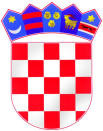  REPUBLIKA HRVATSKA Istarska županija  OŠ VODNJAN –SE DIGNANO 52215 VODNJAN-DIGNANO Ulica Žuka 6 - Via delle Ginestre 6  Tel.fax  052/511-327 e-mail:os-vodnjan@pu.t-com.hr KLASA: 007-04/23-02/15 URBROJ: 2168-4-03/01-23-02 U Vodnjanu, 28. prosinca 2023. godineZ A P I S N I Ksa 46.elektronske  sjednice Školskog odbora OŠ Vodnjan – SE Dignanoodržane dana 27.12.2023.od 12.00 do 19.00 sati  Obaviješteni:  Mersiha Prnjavorac, Fabiana Lajić, Cristina Demarin, Ana Šterpin Zagoranski, Sandro Manzin, Vilko Petrić, Slađana Grubišić  i ravnateljica Barbara Buršić Križanac Zapisničar:  Suzana Jerković           Članovima odbora mailom je upućen sljedeći  Dnevni red:          1. Verifikacija zapisnika sa prethodne sjednice 2. Prethodna suglasnost po javnom pozivu  od 07.12.2023.godineAd1)  Članovima odbora mailom je dostavljen zapisnik  s 45. elektronske sjednice Školskog odbora.     Primjedbi nije bilo. Članovi odbora  Mersiha Prnjavorac, Fabiana Lajić,  Ana Šterpin Zagoranski, Sandro Manzin, Vilko Petrić, Cristina Demarin i Slađana Grubišić usvajaju zapisnik.Ad 2) Članovima odbora mailom je pojašnjeno da je zbog sporazumnog raskida radnog odnosa sa pomoćnicom u nastavi Alenkom Tromba raspisan Javni poziv  za radno mjesto pomoćnik/ca u nastavi na određeno i nepuno radno vrijeme 25 sati tjedno – do 21.06.2024. godine  koji je objavljen 07.12.2023. godine na web stranici i oglasnoj ploči Hrvatskog zavoda za zapošljavanje i web stranici i oglasnoj ploči škole i bio je otvoren do 15.12.2023.godine. Zaprimljeno je pet prijava koje udovoljavaju uvjetima poziva.Prijedlog ravnateljice je da se u radni odnos na određeno i nepuno radno vrijeme  - 25 sati ukupno tjedno primi učiteljica Maria Ćurčić, prof. likovne kulture  koja ispunjava sve uvjete iz poziva.  Članovi odbora  Mersiha Prnjavorac, Fabiana Lajić,  Ana Šterpin Zagoranski, Sandro Manzin, Vilko Petrić, Slađana Grubišić i Cristina Demarin suglasni su sa prijedlogom ravnateljice.  Zapisničar:                                                                                          Predsjednica Školskog odbora: Suzana Jerković                                                                                  Mersiha Prnjavorac